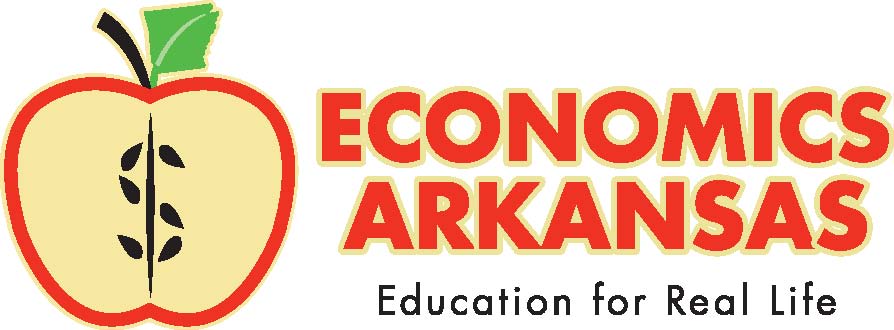 2016-2017 Economics Arkansas Partner Districts(As of February 15, 2017)ASUBald KnobBeebeClarendonGreene County TechHarrisburgLee CountyManilaPangburnSearcySouth Side Bee BranchWynneHSUArkadelphiaASMSAHot SpringsLake HamiltonMalvernMount IdaPoyenSheridanSAUEl DoradoForeman Harmony GroveHopeHoratio MagnoliaPrescottStrong-HuttigTexarkanaUAFBentonvilleFayettevilleFort SmithGentryGravetteGreenwoodHackettHuntsvillePea RidgePrairie GroveRogersSiloam SpringsSpringdaleUALRBentonBryantConwayGreenbrierJacksonville North PulaskiLittle RockPulaski County SpecialUAMHermitage